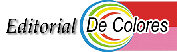 COMUNICACIÓN DEL SECRETARIADO  DIOCESANO DE MALLORCAAL IV ENCUENTRO MUNDIAL DE DIRIGENTES  DE CURSILLOS DE CRISTIANDAD¿ LOS CURSILLOS, SIN ESTRENAR ?Del libro VOLVIENDO A LAS FUENTES pág. 93 a 115 Alberto MonteagudoINTRODUCCIÓNEs probable que tanto la presente comunicación, como su título, extrañe a más de dos, pero a los que hemos estado en el Movimiento de Cursillos, o mejor dicho, a los que hemos vivido, siempre que hemos podido, ocupados y preocupados por su existencia desde sus inicios y hemos continuado en ellos hasta hoy, entendemos nos obliga en conciencia a no callar y a decir una vez más ante el mundo – como hicimos ya cuando publicamos el “Manifiesto” – que el Movimiento de Cursillos está por estrenar. Entendemos que hemos de decirlo y proclamarlo a los cuatro vientos, para que se enteren bien los que, sin duda creyendo hacer un obsequio a Dios y a los Cursillos, se dedican a distorsionarlos, a modificarlos y a torcer su rumbo, tal vez sin haberse molestado a pensar para que sirven, qué de novedoso presentan y aportan y que cometido están llamados a desempeñar.  Y están sin estrenar, no porque no haya habido gente que haya dedicado y tal vez consumido sus horas, su tiempo y su vida para intentar darles vida, para que vivieran, pues sabido es que tan sólo viven las obras que consiguen que haya personas dispuestas a desvivirse para que vivan, sino que están por estrenar por la misma razón que también lo están por estrenar por la misma razón que también lo están a la vista de las personas inquietas, y nosotros lo somos mucho, el Mandamiento Nuevo, el Padre Nuestro y las Bienaventuranzas. Y esto sucede así, porque nos duele que los cristianos estemos demasiado habituados a la existencia de todo lo que nos ha llegado a través de la Iglesia y tendemos a desconocer o a olvidar la maravilla que es en su simple subsistencia. Se diría que lo que ha brotado y partido de la vida terrestre de Jesucristo, lo venimos soportando los cristianos, como si se tratara de una herencia pesada y exigente, humanamente imposible, sin ver la espléndida tarea plena, asombrosa, indeleble, paradójica y única a que nos va conduciendo nuestro vivir, cuando admitimos que Cristo es la verdad, y que Él mismo se ha hecho camino para que los hombres tuviéramos acceso a la auténtica vida.  Al decir que los Cursillos están por realizar, no olvidamos lo conseguido gracias a ellos, expresado por medio de personas y hechos que son un indicio claro y real de lo que se conseguiría si su finalidad se realizara con más precisión, decisión y convicción. Cuando a través de las personas que las encarnan, las realidades se dejan penetrar por el Evangelio, por la fuerza imparable de sus valores  y estos se hacen visibles, audible y operantes por quienes los transparentan   en su vivir  en espíritu y en verdad, no hay nada que se les resista, ni los hombres que buscan el sentido de la vida en otras áreas, ni los que ya ni buscan porque han llegado a creer, si bien no del todo, que toda la vida es un sin sentido. EL PELIGRO DE LA MANIPULACIÓNLos Cursillos, como todo lo humano, no son perfectos, pero la confusión y los líos empiezan, cuando sin una idea cabal de porqué fueron pensados, se pretende llevar la generosidad que, por la gracia de Dios suscitan, a lo que cada uno le parece lo mejor.Los cursillos tienen entidad e identidad propia y cuando se emplean para otra cosa, no es de extrañar que no den el resultado apetecido. Ellos están llamados a fomentar el hambre de Dios y su novedad está en que en el mundo y en el marco donde crece y se desarrolla corrientemente lo cristiano, este elemento de la fe, de la fe viva, la verdadera, la única que es capaz de avivar, animar y contagiar, siempre da por supuesta, a pesar de que los acontecimientos y las circunstancias que diariamente se dan, están demostrando que esto es demasiado suponer. Es verdad que el Cursillo suscita una fe efervescente e impetuosa que puede perturbar la digestión espiritual de los de siempre. Es también verdad que los que han trabajado desde la salida del sol no ven con muy buenos ojos a los que han sido llamados para trabajar en la Viña a la hora undécima y esta actitud que ya existía en los tiempos del Señor, el Movimiento de Cursillos ha procurado desde sus inicios tenerla en cuenta empleando unos medios: la Reunión de Grupo y la Ultreya que,  si no distorsionan, fomentan y acrecientan el hambre que el Cursillo les suscitó;  pues tanto una cosa como la otra, cuando están centradas en su finalidad específica, son esencialmente dinámicas y por la misma vía de la vida de cada uno van llegando a una madurez que, si no se fuerza y se presiona, suele producir abundante fruto. Es que el material humano que los Cursillos logran acercar a la Iglesia, necesita ser comprendido, respetado y cultivado con unción. Sin paternalismos que hoy nadie admite, sino con verdadera amistad. No queriendo imponer cosas secundarias que, sobre todo en los más generosos  – y todos suelen serlo al salir de un Cursillo verdadero -  logran, además de desanimarles, despuntar la punta a que apunta lo recién descubierto, señalándoles prácticas piadosas y asistencias a actos que no cuadran de manera alguna con su ser y su hacer. Es curioso que el Cursillo, como todo lo simple, pueda prestarse a multitud de ensayos, pruebas, manipulaciones y sometimientos ajenos a su finalidad y a su método. Prueba evidente de ello es que por no emplearlos para lo que fueron pensados, se han ido convirtiendo en un despistante maná  que para cada grupo de cristianos tiene un gusto diferente. Eso explica que unos lo traten de pietistas y otros de elitistas, otros de vigentes y efectivos y otros, como exponente anticuado de algo ingenuo aferrado al pasado, que permanece tan sólo gracias a la tozudez de algunos que además creen que con el Vaticano II la humanidad y la Iglesia salieron perdiendo. Al querer defender la genuinidad y la autenticidad de los cursillos, no pretendemos aferrarnos a ultranza a cosas arcaicas, desfasadas y fósiles, sino a verdades que creídas, vividas y encarnadas por el hombre de siempre, tienen la facultad de liberarlo de lo que ahora y siempre le ha venido dificultando  el poder vivir la vida en plenitud. ¿PASÓ LA HORA DE LOS CURSILLOS?Sin duda para ayudarnos a explicar mejor lo que queremos dar a entender, no para volver a lo pasado, sino para ver las posibilidades reales que puede tener en donde se esfuercen para comprenderlo y llevarlo a cabo, creemos conveniente traer al ruedo de ese IV Encuentro, unas preguntas que para abrir el camino hacia la mentalidad de los Cursillos, hacíamos ya hace más de treinta o cuarenta años, a los que ya querían entonces y parece que quieren también hoy – quiera Dios que no lo consigan -  llevar a los Cursillos por caminos ajenos y extraños a su finalidad: ¿No es un grave problema el que muchos bautizados no vivan su bautismo?  ¿No valdría la pena que hubiera un Movimiento encargado de resolver este grave problema?¿No es verdad que el problema no se resolvería haciéndoles vivir el bautismo solamente tres días?¿No crees que todas las obras de la Iglesia saldrían ganando y tendrían que dar la bienvenida a un movimiento que viniera a llenar este vacío tanto tiempo sentido en la Iglesia?¿Crees que el vivir el bautismo ha de coincidir necesariamente con el estar encuadrado en una organización o asociación católica?¿Crees que la salvación está condicionada  a la vida de gracia o al estar encuadrado en alguna asociación?¿De qué conviene más preocuparse, de encuadrar o de salvar?  ¿Pueden los analfabetos ser santos?  Hoy estas preguntas, puesta en clave de Vaticano II, entendemos que deberían formularse así:¿ No es un grande problema que exista en nuestro entorno mucha gente que no sabe que Dios le ama?.¿No valdría la pena citarla en algún lugar aislado, para con mucha fe, mucha esperanza y mucha caridad en acto, transparentada por una actitud de comprensión atenta e ilusionada, tratáramos de contagiarles la fe que tenemos nosotros en tan buena noticia? ¿No es verdad que si nosotros nos limitáramos tan sólo a tres días de amistosa convivencia y no les facilitáramos y les simplificáramos el camino para que lo vivido durante tres días, pudieran vivirlo en su vida normal, les habríamos hecho una mala jugada?. Por aquello de que:                                      “Un ciego que nunca ha visto                                        Y no sabe lo que es ver,                                            Nunca tiene tanta pena,                                        Como el que ha visto y no ve.”    ¿No crees que todo lo que venimos llamando cristiano, a pesar de la buena voluntad y la entrega generosa de muchos, necesita de un acercamiento real y efectivo hacia las personas que no tienen fe o no saben si la tienen, porque viven absorbidos por las cosas que creen importantes, pero que no les llenan. De entre ellas y tal vez los de más personalidad, suelen ser protagonistas de muchas cosas erradas, por el único motivo de que no les ha llegado la noticia de que Dios les ama en un lenguaje, talante y estilo apropiado para no tan sólo captarla, sino para hasta tener ganas de ir profundizándola?.  ¿Crees que a estas personas que con el mayor respeto y sin menospreciarlas, vienen a ser lo que en la primitiva Iglesia llamaban los gentiles, tenemos que exigirles, de buenas a primeras, que cumplan todos los requisitos de la Ley, antes de un contacto, hecho con tacto cálido, natural, verdadero y continuado, que la Reunión de Grupo y la Ultreya, cuando son verdaderas, simplifican, facilitan y dinamizan? ¿ Crees que después que el Vaticano II, que ha hecho entrar por la puerta grande de la Iglesia, el concepto y el criterio de libertad, se tiene que presionar a los recién convertidos,  para que entren a formar parte de alguna de las organizaciones cristianas de siempre, donde las cosas funcionan a distintas revoluciones y donde casi de seguro, no van a ser comprendidos, a pesar de la mejor buena voluntad por ambas partes, sometiéndoles al riesgo de que se les apague el espíritu, en lugar de facilitarles  los medios para que les sea acrecentado, conviviendo cerca de los que como él, vivieron un día la gozosa aventura de un Cursillo?. ¿Crees que la salvación está condicionada a tener que meterlos, quieras que no, en nuestra viejas redes de siempre?.¿Crees que por el mero hecho de estar en ellas recorrerán ya automáticamente, el camino que va desde su comportamiento a su plena convicción?.  ¿No es sorprendente que una persona sin mucha cultura humana, pero con mucha Gracia Divina, pueda ser el instrumento, no tan solo para que un intelectual se encuentre con Cristo, sino para que, al verlo vivo en los hermanos, se asombre de verdad, descubra dimensiones nuevas en su vivir, se vuelva más humilde y se goce si el Señor le concede la gracia que, sin sentirse superior, o más aún, sintiéndose todo lo contrario, llegue a calificar de gran regalo de Dios, el que haya propiciado una circunstancia que le hace posible vivir amistosamente, codo con codo, con gente sencilla, haciendo Reunión de Grupo y asistiendo a la Ultreya?Quizá de esta larga explicación pueda verse más claro que sintamos la necesidad de decir con toda humildad, pero también con toda verdad, que opinamos que en general las ponencias de este Encuentro no apuntan ni a la esencia ni a la finalidad, ni al método de los cursillos y que están a muchas horas luz de la idea originaria. LO SIMPLE, FÁCIL DE IMITARSabido es que todos los inventos, cuando son demasiado simples pronto se universalizan y no pueden ser patentados, precisamente por su misma simplicitud, ya que al poder ser con facilidad imitados, suscitan un mimetismo en cadena, que es muy difícil, por no decir imposible de parar. Aunque en aquel tiempo no hubiera patentes, podemos decir con verdad, que algo así paso con el invento de la rueda, y más cercano a nosotros, al  inventarse el bolígrafo, las estanterías ranuradas, los estantes móviles de las neveras, las bandejas de cubitos de hielo, etc. Todas esas cosas tienen una finalidad distinta, y si sirven a ella, cumplen su función. El Movimiento de Cursillos es también simple, y si muchos no lo hubieran complicado, lo sería aún más, pero el asunto está en que se compone de unos elementos simples que lo integran, pero todos ellos situados, armonizados y dirigidos hacia una finalidad concreta y especifica que, por Gracia de Dios y las oraciones de muchos, consigue en un tiempo y en un lugar, que lo verdadero se haga oportuno, que lo bueno sea atractivo y que lo posible sea concreto.  Supuesta como se ha dicho, ya la Gracia y el sentido común, todo esto se consigue por un proceso natural y humano, pensado, reflexionado, rezado y mil veces experimentado, que consiste precisamente en ensamblaje ajustado y preciso de cada una de las piezas y todas ellas vertebradas y articuladas para que se ajusten de manera holgada y ágil al hombre de hoy y de siempre, no por sí mismas, pero si por lo que tiene de Evangelio, porque por más que cambien las circunstancias, el hombre es el mismo y el evangelio también. DIANA  TEOLÓGICA DE LOS CURSILLOS En esta convergencia viva, dinámica, coherente y consecuente, dirigida hacia la finalidad que se persigue, radica estriba y apunta la genuinidad del Cursillo, pues decir genialidad, podría parecer pretencioso, aunque sería verdadero. Para ir comprendiéndolo mejor, nos pueden ayudar mucho estos tres puntos de referencia:Los cursillos participan de la singularidad de la Iglesia, como “acontecimiento” de salvación: Un tiempo, un lugar, unas personas, un ideario, una mística, un estilo, un método; abierto a toda clase de gentes, surgió un día en la Iglesia, por la gracia del Señor. Los Cursillos, con esa singularidad – entiéndase señas de identidad – entran, en sentido analógico, dentro de la sacramentalidad de la Iglesia, que proclamara el Vaticano II. Es decir, con su singularidad y su dinámica y como obra de la Iglesia, tienden a anunciar o significar el mensaje de Gracia y salvación y a producirlo. Cuarenta años de experiencia lo avalan cumplidamente. Los cursillos considerados como un Movimiento apostólico singular, tiene sus esencias bien definidas y válidas, que le distinguen de otros Movimientos, Asociaciones, etc. eclesiales, y que no pueden ni deben ser alteradas, sin grave injuria. Sería un “apagar el Espíritu”. Sería no reconocer los carismas. “No apaguéis el Espíritu…”; o si preferís “no toquéis a la rosa…”               ¿LOS CURSILLOS, PLATAFORMA… ?Y no obstante ser así – y porque negarlo – a veces por imposición (no se dispone de otro material en postura tan generosa).     	El movimiento de Cursillos ha fomentado y vivificado muchos movimientos, además de las comunidades de base y no pretende ignorar ninguna comunidad, grupo o asociación que se haya creado ya, o que piense crearse, pero tal vez, haya llegado el momento de pensar seriamente y esto podría ser una invitación  a pensarlo y lo que sin duda podría conseguirse, si se hubiera profundizado estudiado y reflexionado sobre la propia identidad del Movimiento, sobre la potencia que llega a tener cuando se emplean medios para ir logrando su especifica finalidad y cuando la finalidad no se despunta dirigiéndola a cosas muy buenas y laudables, pero ajenas al fin concreto que, si quieren ser fieles a la idea originaria, han de perseguir desde su propia identidad.                 ¿HAY QUE CIRCUNCIDAR A LOS “GENTILES DE” HOY?No ver que el Movimiento de Cursillos supone una nueva óptica y un nuevo enfoque, en lenguaje humano, podríamos decir, que le está costando muy caro a la Iglesia, ya que está perdiendo las personas que con más ímpetu y audacia saben y pueden llevar el mensaje cristiano a los “gentiles” de hoy. Hoy como en la Iglesia primitiva, hay quien opina que los convertidos a la fe tienen que circuncidarse, exigiéndoles obligaciones y compromisos, en lugar de darles cancha para que ellos los vayan descubriendo y con plena convicción y hasta con entusiasmo, vayan adhiriéndose a los medios que la Iglesia prescribe para ir siendo cada día un poco más cristianos. Al mejor servicio de esta idea, siempre se procuró crear estructuras marginales mínimas: La Reunión de Grupo y la Ultreya, porque precisamente conseguir provocar el hambre, es algo muy distinto a tener que sostener por deber, actividades rutinarias, que quitan las ganas de realizarlas con gusto, al ver algunas veces las cara de disgusto y de cansancio, que ponen los que desde siempre las vienen ejecutando. La coordinación y la intercomunicación son extremadamente difíciles, cuando las actitudes, los enfoques y los criterios son diametralmente opuestos y distintos. Para rehacer el tejido comunitario, se precisa no ignorar que desde los orígenes de la Iglesia y desvirtuando sin duda la voluntad del fundador, en la Iglesia han existido siempre dos corrientes: una que va de lo ritual a lo humano y otra que va de lo humano a lo ritual.  Estas verdades dadas no podemos ignorarlas, si es que queremos estar con Cristo, que es la Verdad, y con la Iglesia, que es la oficialmente encargada de proclamar y servir a la verdad. Lo que importa es que los cristianos aprendamos a amarnos y por tanto no pretendamos eliminar al que va al mismo lugar, pero por distinto camino. EL ÙNICO “QUÈ” QUE IMPORTA Todos los “cómos” son secundarios y tan sólo muestran su eficacia los que nos sitúan ante el único “qué” que importa.                                     Y cuando el hombre de hoy y el de antes se encuentra en su camino normal con el “qué” de Cristo y lo hace norte de su vida, no hay listo en el mundo que pueda prever con verdad donde puede llegar. En uno de los primeros gráficos en que los iniciadores de los Cursillos pretendíamos dar a conocer su finalidad y su método, ya decíamos que “la proliferación anárquica de la buena semilla produce conflictos más raros (extraños) que la cizaña; es evidente que el Movimiento de Cursillos, cuando discurre por el cauce de su genuinidad, como es energía humana viva, impulsada por el Espíritu, necesita ser tratada con mucho tacto, para no frustrar ilusiones y sobre todo precisamente para no apagar el Espíritu. Y aún más que todo para que esta energía espiritual que, por la Gracia de Dios se despierta en la inteligencia y en el corazón de los asistentes a un Cursillo, no tan sólo no se pierda, ni se desperdicie, sino que sirva para extender la benéfica influencia de la Iglesia en los lugares más alejados y ajenos a su radio de acción normal. Esto se consigue con naturalidad, cuando el clima de amistad conseguido en el Cursillo, por la misma vía de la vida que vive cada uno;  llega a hacerse perenne y contagioso, gracias a la Reunión de Grupo y la Ultreya instrumentos ambos, que si son entendidos, atendidos, comprendidos y no desvirtuados, no tan sólo mantienen el clima del Cursillo sino que lo comunican, lo expanden y lo dinamizan, con un talante, un estilo y hasta un lenguaje, que es el suyo, el que preside y expresa su ser y hacer, en el mundo donde viven y conviven, el que pueden entender los hombres y las mujeres a los que nos queremos acercar, si es que no queremos vivir aislados del mundo.  Entendemos que tanto los cristianos de siempre como los recién llegados, no han de dejar de ser lo que son y el cercenar expresiones por el mero hecho de no entenderlas los de siempre – sobre todo cercenarlas desde arriba por mandato o por sutil sugerencia, que permite disimularlo -   no es el mejor camino para ir llegando a la simbiosis viva y operante que sin duda  quiere el Señor.No se trata como pueden pensar tal vez algunos recién salidos de un Cursillo, que con un criterio transitoriamente efervescente, que sin duda tenemos la obligación de esforzarnos en comprender, piensan y a lo mejor dicen, que es más importante ser cursillista que ser cristiano y que por ser cursillistas tenemos el iluso cometido de tener que poner toda la Iglesia a ritmo de Cursillos. AMAR ES COMPRENDEREl cursillista, como todo hombre, tiene la imperiosa necesidad de ser comprendido, que es como decir,  de ser y de sentirse amado. De ahí la conveniencia o mejor dicho la necesidad, de que los obispos los sacerdotes y sus colaboradores más próximos, vivan con la disposición debida que siempre será la precisa para que les aproveche la experiencia de un Cursillo, ya que si no, de seguro y aun pensando hacer un obsequio a Dios, distorsionarán su finalidad, llevando el agua de su espíritu a su rutinario molino de siempre, para que se vaya remansando en el “tinglado” que se le tiene montado, donde tan solo quedan los muy santos, y los muy tontos, y como santos hay pocos, fácilmente se puede augurar lo que con toda probabilidad va a suceder y algunos casos ya está sucediendo. Es una pena que no se caiga en la cuenta que el empleo automático de los convertidos en lo que se llama la “Pastoral de la Iglesia”, ha venido privando a la Iglesia de la parte más humana, más espontánea, más viva y más en punta de la sociedad y, por tanto, de la que tiene más base para ir logrando ser íntegramente cristiana a ir logrando también que vayan siéndolo muchísimos más. Pero es evidente también, que el cultivo de estas personas suele ser enormemente conflictivo y dificultoso, porque normalmente se trata de hombres de gran personalidad, si la selección se ha hecho como corresponde, pero en la misma medida es por lo mismo en extremo interesante, atractivo y hasta fascinante.  IMPENSADAS CONSECUENCIAS DE LA VUELTA DEL HIJO PRÓDIGOEl Evangelio no nos dice lo que pasó en la Casa del Padre del Hijo Pródigo una vez terminada la fiesta del ansiado retorno. Es probable que el padre tuviera que intervenir más de una vez, poniendo a cada uno de sus hijos por separado el bálsamo de su exquisita caridad en las heridas que su falta de ella les había producido. De seguro que les cogería uno después del otro para evitar envidias, y que sus palabras tomarían un camino distinto para poder llegar al corazón de cada uno.  Podemos pensar que era un hombre justo, pero podemos suponer también que el inmenso gozo del retorno del hijo pasaba por alto sus modos y sus maneras de desenvolverse y hablar, tal vez poco correctas y hasta poco educadas, a fuerza de frecuentar ambientes tan distintos y distantes de la educación que su padre le había procurado. Hay que suponer que su aventura no tuvo una segunda parte.  Que el hijo no se fue por segunda vez. Y si no la tuvo, es probable que fuera por la parte que supo poner su padre con su gran comprensión. Esta debió ser tanta que hasta llegó a ablandar el duro corazón  que el sentirse bueno había formado en el corazón del otro hijo.Lo que ha pasado, lo que aun desgraciadamente pasa, lo que es muy verdad, aunque nos duela, es que no hemos sabido cual era nuestro papel, nuestro sitio, ni nuestra actitud, cuando rompiendo todos nuestros esquemas, por pura Gracia de Dios y las oraciones de muchos hermanos, la parábola del hijo pródigo  ha continuado en la vida real. Y ha sucedido algo que cuando no se complican las cosas indebidamente suele casi siempre suceder.El Hijo Pródigo, después del abrazo del Padre, no tan solo se ha vuelto bueno sino que se ha vuelto apóstol y lo bueno es que no  ha pedido leer las lecturas de la Sinagoga, ni en aquel momento le han preocupado aquellos hombres económicamente débiles, que acudían a su Padre y a  su hermano, en busca de alguna ayuda, sino que se ha sensibilizado y de qué manera, por problemas que cree él, puede tener una posible solución y muy concreta, si él interviene.  Recuerda muy bien algunos “amigos” suyos que al disponer él de dinero y de una mal entendida libertad, para dilapidarlo como le venía en gana, ayudo a precipitar por la deslizante senda de la francachela y el vicio. Eran bastantes y no puede quitárselos de la cabeza;  a medida que en su inteligencia hay más luz y más color en su corazón, tan pronto como puede, provoca la circunstancia, se hace encontradizo, habla con ellos; al principio hasta se ríen de él; él lo soporta, y ya tiene a algunos medio convencidos; ahora van descubriendo él y los otros que llamaban amistad a una cosa que no lo era. El los lleva con cierta frecuencia a su casa y hasta los invita a comer. El Padre se alegra y hasta lo comenta con sus amigos, que como son amigos de verdad, también se alegran con él.  Pero no así los sirvientes de la casa, porque el horario de las comidas ha tenido que alterarse, las tertulias de después de la cena se prolongan, ellos tienen que retirarse más tarde de lo acostumbrado y mañana tienen que madrugar. No hay duda ninguna que los nuevos amigos del pequeño de la casa, nos lo han complicado todo. Todo era más simple, todo era más fácil, todo nos iba mejor cuando el Padre y el Hijo mayor cenaban solos, sin cruzarse ninguna palabra o muy pocas, pero por lo menos había orden aunque no hubiera alegría. Pues antes del suspirado retorno, era corriente que algunos días el Padre estuviera más triste y más nostálgico que de ordinario y era cuando alguien  con evidente poca delicadeza le preguntaba, delante de los demás, cosa que aun más le dolía, si se sabía por fin, ya algo del paradero de su hijo menor, u otro relataba sin parar mientes, en la incomodidad que por contraste ello le producía, las últimas acciones  buenas de sus buenos hijos, siempre tan formales y trabajadores. Parece que no nos llegamos  a convencer de que no hay nada que pueda seguir  como antes cuando entran en el ruedo de lo pio los convertidos. No es que tengamos que meterles “ipso facto” en la carlinga para que marquen el rumbo y lleven el mando del aparato apostólico, pero si hemos de caer en la cuenta, mal que nos pese, que ellos saben mejor que cualquiera del Secretariado, que candidatos hay que seleccionar para ir a Cursillos y que debe hacerse para que, después de haber ido, ninguno de sus valores humanos se pierda, ya que ellos son la mejor pista para ir llegando con naturalidad a lo auténticamente cristiano. ECUMENISMO DE PUERTAS ADENTROLa realidad no nos permite ser exclusivistas y el Movimiento de Cursillos, sin duda ninguna, ha podido crecer y desarrollarse mejor cuando estas dos maneras de ser cristianos, o mejor dicho, las personas que las encarnan, se acercan, se conocen, dialogan, se respetan y hasta se admiran.Evidentemente el Movimiento de Cursillos puede realizar mejor su cometido cuando estos cristianos de siempre, a los que tantas veces hemos aludido, en lugar de pretender en nombre de Dios, eso sí, llevar el agua a su molino o enturbiarla con el propósito de bautizarla mejor, sepan vivir un Cursillo con humildad; para poder vivir después más cerca de los cursillistas, sin paternalismos sino con auténtica amistad. Y que cuando el que ha recobrado la vista diga, como el ciego de nacimiento, que los hombres le parecen árboles, traten de comprenderlos y no le suelten todo un tratado de anatomía o de botánica, tomando al pie de la letra la expresión. Porque hoy como ayer, los ciegos que abren los ojos a la luz de la verdad, lo que necesitan es atención atenta y desvelada, caridad detallista,  por tener siempre presente y en acto, especialmente a esta clase de personas,  el evangélico “como a ti mismo”.                                                                                             El que sobre todo al principio hagan con normalidad y regularidad sus Reuniones de Grupo y que éstas lleguen a hacerse con verdadero interés y entusiasmo.  El saber lo que se puede estropear cuando se da con sonrisa de enterados, la rotunda negativa a la lista de los cuatro o cinco candidatos que nos presenta el que fue el más duro de pelar en el último cursillo, desde esto y muchas cosas más, a cuidar que este abierto el local para que puedan reunirse y alborotar si viene al caso, hasta cuidar que apaguen las luces y no dejen la llave en la cerradura, son actividades que es muy difícil esperarlas de los recién convertidos y que a la vez son el camino para que unos y otros lleguen muy pronto a no emplear la palabra “vosotros”, para designar a los otros,  sino que ambos digan con la misma verdad que el Padre Damián en Molacay decía, “nosotros los leprosos”.EL ANCHO MUNDO DE LAS POSIBILIDADES CRISTIANAS A todo esto, y a mucho más que esto, se puede llegar cuando en la realidades que viven los hombres en su realidad pueden ver de cerca que hombres como ellos, con su convicción profunda, con su decisión entusiasta y su vida real, expresan en su gesto y su talante que vale la pena vivir y que la vida tiene sentido. Y por ahí suele empezarse y por ahí se continúa si no se le distrae con cosas secundarias, porque lo más novedoso del Cursillo es que lanza al seglar al apostolado en su pista específica y con su normal y peculiar estilo, el suyo, el que Dios le ha dado, impulsándolo a la gozosa aventura de simplificar y facilitar el camino para ir encontrándose consigo mismo y para que desde sí mismo vaya él mismo descubriendo que el encuentro con Cristo y con los hermanos pueda irse dilatando y convirtiéndose en amistad a medida que se va haciendo realidad en la Reunión de Grupo y en la Ultreya.   ¿ SON NUESTRAS ESTRUCTURAS ECLESIALES EFICIENTES ?Hay que convenir que la comunidad eclesial no está preparada y menos adiestrada para hacer frente a estos hechos, ya que normalmente discurre por otros cauces que son distintos de los que interesa, valora y sigue el hombre de hoy. Es la comunidad parroquial que quedó incomunicada del mundo con los criterios anteriores al Vaticano II.El Movimiento de Cursillos, con algunas puntas de avance –solo algunas- pues no estamos en manera alguna conformes con los que dicen un tanto a la ligera que los Cursillos fueron un adelanto del Vaticano II, pero en honor a la verdad, si hemos de repetir que en algunas puntas de avance, ya intentaron y muchas veces han venido consiguiendo donde se les ha dado cancha, acortar la distancia entre el hombre normal, que vive normalmente su vida corriente y el hombre de Iglesia, de Iglesia Parroquial, del hombre al que puede siempre echarle una mano el señor cura y que siempre está dispuesto a prestar su colaboración, su prestación personal, familiar, profesional, económica, en el sentido que tal modo de ayuda suele tener entre los que forman el entorno parroquial. Si es médico, médico cristiano, por serlo, suele dedicar algún tiempo a visitar los enfermos pobres y si en la parroquia hay un dispensario colabora en él, acudiendo algunas horas en la semana.Si es abogado, trata de defender, además de sus clientes, los que, por vivir en la necesidad, el señor cura le recomienda, siempre naturalmente sin cobrar y hasta pagando de su bolsillo particular, todo el papeleo imprescindible para llevar adelante el asunto.Si es albañil o carpintero, va reparando lo que lo requiere y hasta se siente incómodo cuando las circunstancias le obligan a tener que cobrar el material que él tuvo que adelantar con su dinero.Todos llegado el caso no hurtan jamás el hombro. En la fiesta del Patrón o de la Patrona del titular y en los acontecimientos cotidianos, como decíamos, el señor cura sabe de quién echar mano.Casi todos asisten a las funciones de alguna solemnidad y siempre que lo hacen suelen tomar parte de ellas con interés y muchos acuden con asiduidad a los ensayos del coro parroquial. Las esposas de cada uno de ellos, en su vertiente respectiva, no suelen ir a la zaga de sus maridos colaborando en la catequesis, en el cuidado del altar, en la escuela parroquial, en la guardería etc. Todo esto y muchísimo más, compone la rueda o el abanico de actividades propias que forman y constituyen el trabajo corriente de los seglares en torno de la parroquia.    Y por muchos años este ha sido el cauce normal para que la gente se sintiera cristiana. Este clima, este ambiente, esta tierra, evidentemente ha dado su fruto y hasta abundante, y a gusto de Dios, como quiere el Señor.A la sombra de la parroquia y de muchas asociaciones, han podido crecer, desarrollarse y madurar, muchos hombres, mujeres, jóvenes y niños, para gloria de la Santa Iglesia de Dios.   Desde la intimidad de los hogares, hasta los hombres, mujeres y jóvenes que, dejándolos pero no abandonándolos, han ido a tierras lejanas a esparcir y cultivar la semilla del Evangelio, existen personas que son argumentos vivos a favor de la fecundidad eficiente de la parroquia.     PERO LOS TIEMPOS CAMBIANPero los tiempos cambian y con ellos las circunstancias y hoy por hoy la parroquia u otras estructuras de la Iglesia, no parecen ser la plataforma más adecuada y, aún menos, la exclusiva para llegar a ciertos sectores, especialmente a los más alejados y fermentarlos en cristiano. Se necesita algo más y prueba de ello es el creciente número de personas de Iglesia cuyos hijos ya no se casan por la Iglesia, que no bautizan a sus hijos y, sin duda, es porque a pesar de la buena intención de todos se ha venido procurando más tratar de introducirle, como sea, un esquema ético, que apuntar hacia el objetivo de que tuvieran una convicción de fe profunda, anclada en la realidad de su vivir, y por tanto que se sostuviera sin traumas ni imposiciones, a la hora de las buenas, que es cuando se ven los buenos…  Es que hoy los cristianos pertenecientes a ciertos ambientes tradicionales pueden llegar a sentirse agobiados por un esquema moral que le ha sido transmitido “manu militari” y que absorbe todos sus esfuerzos de mejora personal, dejando poco espacio para la gozosa vivencia de la fe. Ello constituye un compromiso que ejerce una constante presión sobre la libertad, la cual se mueve pesadamente, siempre cuestionada por un moralismo que ha adquirido un protagonismo desmesurado.La fe supone siempre un compromiso ético, pero parece que éste debería desarrollarse en un proceso equilibrado con la propia autenticidad, en constante cotejo con el universal precepto del amor y como consecuencia de la fe y no de unos supuestos culturales preexistentes.A los cursillistas que han hecho un Cursillo de verdad, la fe les ha llegado como un mensaje de libertad – la libertad de los hijos de Dios – lo entienden así y hacen que su perfeccionamiento moral vaya al compás que le marca la fe y no al revés. Es ésta la que se anticipa a tantear el terreno donde puede surgir un posible deber ético, que sólo se acepta sí la conciencia lo considera válido y armónico con la creciente luz de espíritu.No hay duda que el tipo de comunidad que necesita hoy el mundo, y por tanto la Iglesia, tiene que estar nucleado y aglutinado por la gratuidad, por el más interesado desinterés; en tomar en serio cada una de las personas, no por lo que tienen, ni por lo que saben ni por lo que pueden, ni siquiera por lo que puedan colaborar en la Iglesia, ya que todo ello impide que se pueda transparentar con la máxima diafanidad, la ternura de Dios, pues el sentido de la realidad coincide con el sentido del Evangelio, que es el amor. A escala personal el grado de felicidad o infelicidad se produce en torno a lo que amamos y somos amados.La fuerza creativa de lo real, es siempre el amor: a las personas, a las cosas, a las instituciones. O la revulsión que produce su contrario: el odio. 
Por otra parte, el sentido del Evangelio es también el amor. Dios nos ama y su Palabra y su noticia, son de que ésta es de verdad que se identifica con lo amado y se hace Hombre para vivir en todos los hombres. Nuestro Dios no sólo nos explica, sino que es el sentido de la realidad y por ello será históricamente posible recapitular todas las cosas en Cristo.COMO LLEGAR AL HOMBRE DE HOYY todo esto ha de llegar al hombre de hoy. Y la experiencia de muchos años nos ha estado demostrando que el Movimiento de Cursillos es un instrumento apto para conseguirlo.Es una pena que con ansias de perfeccionarlo se pierda un tiempo que podría emplearse mejor estudiándolo y aplicándolo. El mundo se pierde en un nuevo Triángulo de las Bermudas, que se encierra en tres puntos de mira: Qué valeQué me cuestaPara qué me sirveEsto suele ser una tarifa general que se aplica no sólo a las cosas, sino también a las personas. No obstante aun así, y el Movimiento de Cursillos es un exponente vivo de ello, la fe viva y auténtica que sabe expresarse, convivirse y continuarse en gratuidad, siempre vence y hasta convence, o mejor dicho: vence convenciendo.  La esperanza del que espera contra toda esperanza, cuando todo invita a la desesperación, tiene una fuerte energía mimética que, aunque no se comprenda, catapulta hacia las ganas de conocer y penetrar su motivación. La caridad integra, la integrada por todos los ingredientes que San Pablo relata en su primera epístola a los Corintios, posee una fuerza unitaria cuando va llegando a la vida por personas que la viven y que intentan con honradez llevarla a la vida, detalle a detalle. Y esta fuerza estriba en la lúcida ternura con que sabe transparentarse, porque precisamente es la diafanidad de su transparencia, la que la hace gozosa y más que comunicable, contagiosa. Alguien ha dicho certeramente que “quien quiera hacer bien a otro, debe hacerlo en las minucias. El bien general es pretensión de picaros, hipócritas y zalameros, pues el arte y la ciencia sólo pueden existir en minuciosamente organizados detalles”. Y el amor es el arte de las artes y la ciencia de las ciencias. Sin embrago, casi siempre el cristianismo que percibe el hombre de hoy, por desgracia, es todo un complejo entramado de misterios, preceptos, instituciones y ritos. Veinte siglos después de Cristo, el hombre tiene una vaga idea de que su mensaje  era el amor, pero no se siente cristiano cuando ama y, si decide aproximarse al cristianismo o ha vivido en un ambiente que se llamaba cristiano, habrá captado con mucha mayor intensidad aspectos y conceptos muy distintos y periféricos del amor. Como consecuencia, el hombre real de nuestros días, sólo detecta un cristianismo complejo, escasamente evangélico, donde el amor se utiliza para la retórica, mientras lo concreto se centra en los elementos míticos o mágicos, en el grupo de presión que en ellos se ampara y en una moral de preceptos, que generalmente le parecen frustrantes.   PEREGRINAS “ACTUALIZACIONES” HACIA EL PASADOLo que más llama la atención de la peregrina puesta al día, es que en ella se pretende – quiera Dios que no se consiga, por lo menos donde quieran ser fieles a la idea originaria – quitar al seglar todo el rol que el Movimiento de Cursillos le ha dado, tras incomprensibles incomprensiones y sólo conseguido ante y por la vía de los hechos, respaldados por más de cuarenta años y siempre a contrapelo, ha venido desempeñando; esta es una decisión que corta uno de los tallos más vivos que el Evangelio vivido por sacerdotes y seglares ha conseguido en la Iglesia.La aleación sacerdote-seglar, que ha venido ensamblándose y articulándose de manera tan viva, efectiva, cordial y orgánica, donde tan sólo ha primado la voluntad de servir a Cristo y su Iglesia, en el Movimiento de Cursillos, en su integridad esencial, es distorsionada por el viraje traumático  de querer subordinar algo tan vivo como los Cursillos, a unas personas que en cuarenta y pico de años de cursillos aún no han tenido tiempo de pensar lo que eran, ni para que servían. Y lo más curioso es que si hacemos una selección de textos, entre los que resultan más novedosos del Vaticano II, por significar puntas de avance en la Pastoral y en el apostolado de siempre, nos encontramos en que se da una mayor importancia a la autonomía de los seglares, en lenguaje mundano, podríamos decir que se les da más cancha, para que, sintiéndose miembros vivos de la Iglesia, puedan moverse en el mundo con más agilidad y soltura. Y esto, que por Gracia de Dios, lo habíamos intuido hace tantos años, ahora en nombre de una “actualización”, que evidentemente sitúa las cosas más atrás, se aconseja seguir el rumbo contrario. NO LO FÁCIL, SINO LO EFICAZCon todo esto no pretendemos imponer nuestro criterio, sino solamente tratar de explicarlo para que se vea con más claridad y para que a lo mejor se llegue a comprender, que su realización, exige algo más que ser fieles a un método pues precisa también de una mentalidad, que se va perfilando a medida que con honradez y con mucho respeto al núcleo esencial de lo que el Cursillo pretende, se va llevando a la realidad. Lo que hay que hacer es, sin cercenar ni sacrificar nada de nuestras verdades cristianas, llevarlas con transparencias al mundo de hoy y gastar toda la energía posible en esa línea y hacia esta diana y no pensar que, si no lo hemos logrado todavía lo vamos a lograr, haciendo la cosa más cómoda o más fácil amoldando la esencia y el método a las dificultades que vamos encontrando en el camino, en lugar de ir venciendo los obstáculos con la ayuda de Dios, que nunca falta, y la aplicación de un método que, cuando es fiel a su finalidad ha demostrado por tantos años ser eficaz.Palma de Mallorca, a 21 de Julio de 1988.Firman al pie El Presidente Juan AumatellDel Grupo de iniciadores del Movimiento:Rector de 1º                         Dirigente del 1º                Dirigente del 1ºCursillo de Cristiandad     Cursillo de Cristiandad     Cursillo de CristiandadEduardo Bonnín                  Bme. Riutort                      G. Estarellas                             El Delegado Episcopal                          Rvdo. D. Francisco Suárez                            Dtor. Espiritual de                         Cursillos de Cristiandad                          Y Presidente del Cabildo Catedral                         Rvdo. D. Antonio Pérez